МУНИЦИПАЛЬНОЕ УЧРЕЖДЕНИЕ«УПРАВЛЕНИЕ ОБРАЗОВАНИЯ»ЭЛЬБРУССКОГО МУНИЦИПАЛЬНОГО РАЙОНАКАБАРДИНО-БАЛКАРСКОЙ РЕСПУБЛИКИ361624, Кабардино-Балкарская Республика, город Тырныауз, проспект Эльбрусский, №-39Тел.4-39-25, e-mail: ruelbrus@yandex.ru31.03. 2021 г.                                                                                       г. ТырныаузаПриказ № 58        Об итогах районного конкурса педагогов дополнительного образования образовательных организаций Эльбрусского муниципального района».             В соответствии с планом работы муниципального опорного центра Эльбрусского муниципального района в целях  повышения профессионального мастерства педагогов дополнительного образования и обновления содержания дополнительного образования детей  31.03.2021г. в Эльбрусском районе был проведен районный конкурс педагогов дополнительного образования на лучшее учебное занятие по теме «Введение в образовательную программу».        В районном  конкурсе  приняло участие  9 педагогов  дополнительного образования образовательных организаций района:  МОУ «СОШ№1 им.                              А.Ж. Доттуева» с.п. Кенделен, МОУ «СОШ№ им.Т.М. Энеева» с.п. Кенделен, МОУ «СОШ» с.п. Нейтрино, МОУ «СОШ№6 им. В.Г. Кузнецова», МОУ «Гимназия №5» г.п. Тырныауз, МБУ ДО «ЦРТДиЮ им. М.Х. Мокаева» .На основании результатов работы конкурсного жюриПРИКАЗЫВАЮ:Объявить победителями  и призерами  районного конкурса по направлениям дополнительного образования  следующих участников: 
 Социально-гуманитарная направленность:
1 место - Шкадаков Даниил Александрович педагог дополнительного образования  МОУ "Гимназия 5"
2 место - Гусейнова Сания Руслановна педагог дополнительного образования  МБУ ДО "ЦРТД и Ю им. М.Х.Мокаева
3 место - Карданова Галина Николаевна педагог дополнительного образования МБУ ДО "ЦРТД и Ю им. М.Х.Мокаева"
Естественнонаучная направленность:
1 место - Биттирова Елена Юрьевна педагог дополнительного образования МОУ "СОШ 6 им. В.Г.Кузнецова"
2 место - Теммоева Зурият Хусейновна педагог дополнительного образования МОУ "СОШ 4 им. Т.М.Энеева" с. Кенделен
3 место - Кочкарова Халимат Масхутовна педагог дополнительного образования  МОУ "СОШ 4 им. Т.М.Энеева" с. Кенделен 3 местто - Отарова Аминат Юсуфовна педагог дополнительного образования МОУ "СОШ 1 им. А.Ж.Доттуева" с.Кенделен.
Художественная направленность:
1 место - Кривенцева Валентина Ивановна педагог дополнительного образования МОУ "СОШ" с. Нейтрино
2 место - Симонова Мария Владимировна педагог дополнительного образования  МБУ ДО "ЦРТД и Ю им. М.Х.Мокаева".2.   Руководителям ОУ  определить надбавку 10%  к окладу в течение  следующего учебного года из стимулирующей части фонда оплаты труда ОУ победителям и призерам   районного конкурса педагогов дополнительного образования.	3.   Выразить персональную благодарность  за активное участие в организации и проведении районного конкурса педагогов дополнительного образования руководителю   МБУ ДО «ЦРТД и Ю им. М.Х.Мокаева"  Миссировой Ф.М., старшему  методисту МБУ ДО "ЦРТД и Ю им. М.Х.Мокаева» Будаевой Л.Т. и методисту МБУ ДО «ЦРТД и Ю им. М.Х.Мокаева» Бейтугановой З.Х. Начальник управления образования                              Н.М. АтакуеваМуниципальнэIуэхущIапIэКъэбэрдей-БалъкъэрРеспубликэми Эльбрус муниципальнэкуейм щIэныгъэмкIэ и управленэ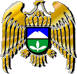 Муниципал учреждениеКъабарты-МалкъарРеспубликаныЭльбрус муниципал районнубилимбериууправлениясы